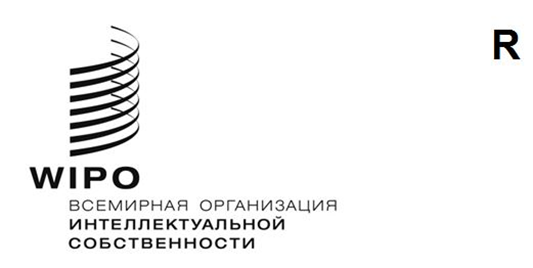 CWS/11/3оригинал: английскийдата: 14 сентября 2023 годаКомитет по стандартам ВОИС (КСВ)Одиннадцатая сессияЖенева, 4–8 декабря 2023 годаПРЕДЛОЖЕНИЕ О ПЕРЕСМОТРЕ СТАНДАРТА воис ST.26Документ подготовлен Международным бюроРЕЗЮМЕ	Целевая группа по перечням последовательностей (Целевая группа по SEQL) предлагает пересмотреть текущую версию стандарта ВОИС ST.26 (версия 1.6).  В рамках этого пересмотра предлагается добавить в Приложение VI «Руководство пользователя» два новых примера, а также внести ряд уточнений, связанных с единообразием используемой терминологии, и ряд поправок редакционного характера.СПРАВОЧНАЯ ИНФОРМАЦИЯ	Целевая группа по SEQL отвечает за внесение поправок в стандарт ВОИС ST.26 в рамках выполнения задачи № 44, которая сформулирована следующим образом:	«Оказать поддержку Международному бюро путем его информирования о требованиях и мнениях пользователей об инструменте составления и проверки текста заявок в соответствии с требованиями стандарта ST.26, оказать поддержку Международному бюро при последующем пересмотре Административной инструкции к PCT и подготовить необходимый пересмотр стандарта ВОИС ST.26».	С момента принятия этого стандарта в 2016 году он ежегодно обновлялся, в результате чего были выпущены версии 1.1, 1.2, 1.3, 1.4, 1.5 и 1.6.  В последний раз, на десятой сессии КСВ в ноябре 2022 года, в Приложение VI этого стандарта были добавлены несколько новых примеров, а также внесены отдельные изменения редакционного характера для большей ясности текста.	Тогда же, на десятой сессии КСВ, было решено, что Международное бюро будет выносить на рассмотрение Комитета любые изменения, предлагаемые к текущей версии стандарта, в режиме правки, независимо от того, носят ли такие изменения субстантивный или редакционный характер.  Текст в режиме правки, иллюстрирующий изменения по отношению к предыдущей официальной версии стандарта ВОИС ST.26, размещен на веб-сайте ВОИС по адресу: https://www.wipo.int/standards/en/tracked-changes.htmlПРЕДЛАГАЕМЫЕ ИЗМЕНЕНИЯ К СТАНДАРТУ ВОИС ST.26	Целевая группа по SEQL подготовила предложение о пересмотре стандарта ВОИС ST.26 для рассмотрения и при необходимости утверждения КСВ, при этом все изменения в полном объеме показаны в режиме правки в приложении I к настоящему документу.  Так, если текст в приложении I зачеркнут, это означает, что его предлагается исключить; если подчеркнут – добавить.  В приложении II к настоящему документу представлен обновленный пример XML, фигурирующий в дополнении к Приложению VI стандарта.	Предлагаемые изменения к основной части стандарта ВОИС ST.26 можно резюмировать следующим образом:в тексте пункта 3(f) все указания «3'-монофосфата» заменены на указания 
«5'-монофосфата» для единообразия с положением пункта 3(g) и в русле установленных требований именования нуклеотидов.	Предлагаемые изменения к приложениям стандарта ВОИС ST.26 можно резюмировать следующим образом:Приложение VI, Введение: все указания «3'-монофосфата» заменены на указания «5'-монофосфата» для единообразия с положением пункта 3(g) и в русле установленных требований именования нуклеотидов;Приложение VI, пример 14-1: изменена структура для единообразия с химическим названием, которое указано применительно к раскрытой последовательности для обеих структур;Приложение VI, пример 14-1: исправлено химическое название линкера в вопросе 3;Приложение VI, пример 30-2: формулировка «Arg на позиции 7 может быть посттрансляционно деименирован» изменена на «Arg на позиции 7 посттрансляционно деименирован» в описании полипептида для уточнения, что данная модификация не является вариантом позиции;Приложение VI, примеры: добавлены два новых примера, касающихся инвертированных нуклеотидов; иПриложение VI, Указатель примеров: исключены перекрестные ссылки, поскольку эта информация и так приводится в конце каждого примера.	Предлагается присвоить этой версии обновленного стандарта ВОИС ST.26 номер 1.7, поскольку считается, что она включает незначительные уточнения и изменения редакционного характера.  Также предлагается выбрать в качестве даты вступления в силу новой версии 1 июля 2024 года, а до этого времени продолжать использовать версию 1.6.	КСВ предлагается:принять к сведению информацию, изложенную в настоящем документе и приложениях к нему;рассмотреть и утвердить предлагаемые изменения к стандарту ВОИС ST.26, изложенные в пунктах 6 и 7, выше, и подробно показанные в приложениях к настоящему документу; иодобрить 1 июля 2024 года в качестве даты вступления в силу новой версии 1.7.[Приложение I следует]